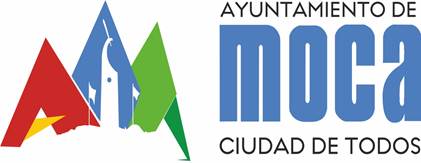 Índice de documentos DisponiblesBase Legal: http://alcaldiamoca.gob.do/transparencia/documentos/base-legal/Resolución Aprueba Matríz de Responsabilidades del Acceso a la InformaciónResolución Crea el Comité Administrativo de Medios WebDecreto No.543-12 Reglamento Compras y Contrataciones.Decreto No. 149-98 Crea las Comisiones de Etica Públicas.Decreto No.129-10 Reglamento de Ley General de ArchivosLey No.567-05 Tesorería Nacional.Ley No.498-06 de Planificación e Inversión Pública.Ley No.481-08, General de ArchivosLey No.340-06 Compras y Contrataciones de Bienes, Servicios y Concesiones.Ley No.200-04 General de Libre Acceso a la Información Pública.Ley 311-14 de Declaraciones Juradas de Bienes de Servidores de EstadoLey 13-07 Tribunal Superior Administrativo.Ley 423-06 Orgánica de Presupuesto para el Sector Público.Marco Legal de Transparencia: http://alcaldiamoca.gob.do/transparencia/Leyes: http://alcaldiamoca.gob.do/transparencia/documentos/leyes/Ley No. 41-08, de función pública y reglamentación complementariaLey No. 481-08, general de archivos y reglamentación complementariaLey No. 13-07, sobre el Tribunal Superior AdministrativoLey No. 5-07, que crea el sistema integrado de administración financiera del EstadoLey No. 10-07, que instituye el sistema nacional de control interno y de la Contraloría General de la RepúblicaLey No. 340-06 y 449-06, sobre compras y contrataciones de bienes, servicios, obras y concesiones y reglamentación complementariaLey 498-06, de planificación e inversión públicaLey 423-06, orgánica de presupuesto para el sector públicoLey No. 10-04, de la Cámara de Cuentas de la República DominicanaLey 6-06, de crédito públicoLey 567-05, de Tesorería NacionalLey 126-01, que crea la Dirección General de Contabilidad GubernamentalLey 200-04, sobre libre acceso a la información pública y reglamentación complementariaLey No. 82-79, sobre declaración jurada de bienesDecretos: http://alcaldiamoca.gob.do/transparencia/documentos/decretos/Decreto No. 486-12, que crea la Dirección General de Ética e Integridad GubernamentalDecreto No. 543-12, que sustituye el 490-07 (reglamento de compras y contrataciones de bienes, servicios y obras)Decreto No. 528-09, reglamento orgánico funcional del Ministerio de Administración PúblicaDecreto No. 694-09, que crea el sistema 311 de denuncias, quejas, reclamaciones y sugerenciasDecreto 129-10, que aprueba el reglamento de la Ley General de ArchivosDecreto No. 527-09, reglamento sobre estructura orgánica, cargos y política salarialDecreto No. 524-09, reglamento de reclutamiento y selección de personal en la administración públicaDecreto No. 525-09, reglamento de evaluación del desempeño y promoción de los servidores y funcionarios públicosDecreto No. 523-09, reglamento de relaciones laborales en la administración públicaDecreto No. 491-07, que establece el reglamento de aplicación del sistema nacional de control internoDecreto No. 441-06, sobre el sistema de tesorería de la República DominicanaDecreto No. 287-06, sobre declaración jurada de bienesDecreto No. 130-05, que aprueba el reglamento de aplicación de la Ley 200-04Decreto No. 1523-04, que establece el procedimiento para la contratación de operaciones de crédito público interno y externo de la naciónDecreto No. 149-98, que crea las comisiones de ética públicaReglamentos: Resoluciones – Ordenanzas: http://alcaldiamoca.gob.do/transparencia/documentos/reglamentos/Resolución Aprueba Matríz de Responsabilidades OAIM.Reglamento 06-04, de aplicación de la Ley 10-04 de cámara de cuentas.Reglamento 09-04, sobre procedimiento para la contratación de firmas de auditorías privadas independiente.Organigrama:Organigrama Aprobado por el Concejo Municipal y el MAP: http://alcaldiamoca.gob.do/transparencia/documentos/organigrama/Derechos de los Ciudadanos Deberes del Ciudadano de Acceder a la Información Pública: http://alcaldiamoca.gob.do/transparencia/derechos-de-los-ciudadanos/Oficina de Libre Acceso a la Información Municipal (OAIM)Definición OAIM (Oficina de Acceso a la Información Municipal): http://alcaldiamoca.gob.do/transparencia/definicion-oaim-oficina-de-acceso-a-la-informacion-municipal/Estructura Organizacional de la OAIM: http://alcaldiamoca.gob.do/transparencia/documentos/estructura-organizacional-de-la-oaim/Organigrama de la OAIM.Registro de la RAI en la DIGEIG.Diplomado de Ética Pública.Certificado de Participación Curso-Taller Servicio al Cliente y Comunicación Efectiva.Diplomado Gestión de Recursos Humanos y Calidad en los Servicios Públicos.Título de Licenciatura en la Carrera de Derecho.Asignación como RAI.Manual de Organización de la OAIM: http://alcaldiamoca.gob.do/transparencia/documentos/manual-de-organizacion-de-la-oai/Resolución Aprobación Manual de Funciones.Manual de Inducción al Puesto.Manual Organizacional de la OAIM.Manual de Procedimiento de la OAIM: http://alcaldiamoca.gob.do/transparencia/documentos/manual-de-procedimientos-de-la-oaim/Estadísticas y Balances de Gestión de la OAIM: http://alcaldiamoca.gob.do/transparencia/documentos/estadisticas/Responsable de  Acceso a la Información: http://alcaldiamoca.gob.do/transparencia/responsable-de-acceso-a-la-informacion/	Registro de RAI en la DIGEIG	Resolución Aprobación Manual de Funciones	Manual de Inducción al Puesto	RAI con formación de Acceso a la Información y Atención Ciudadana	RAI con formación de Atención al Ciudadano	RAI con formación en legislación de Acceso a la Información	RAI con formación en legislación	Estructura organizacional de la OAIM		Responsable de Acceso a la InformaciónÍndice de Documentos para entrega: http://alcaldiamoca.gob.do/transparencia/documentos/indice-de-documentos-para-entregas/Formulario de Solicitud de Información: http://alcaldiamoca.gob.do/transparencia/formulario-de-solicitud-de-informacion/Plan Estratégico: Planeación Estratégica: http://alcaldiamoca.gob.do/transparencia/formulario-de-solicitud-de-informacion/Plan de Inversión Municipal en el Presupuesto Participativo 2018Plan Municipal de Desarrollo: http://alcaldiamoca.gob.do/transparencia/documentos/planeacion-estrategica/Plan Operativo Anual: http://alcaldiamoca.gob.do/transparencia/documentos/plan-operativo-anual/Informes: http://alcaldiamoca.gob.do/transparencia/documentos/plan-operativo-anual/Publicaciones: http://alcaldiamoca.gob.do/transparencia/documentos/publicaciones/Publicaciones en Periódicos, en Redes Sociales, Publicaciones en Boletines MunicipalesFoto Mural Informativo Municipal.Foto Buzón de Quejas, Sugerencias, Felicitaciones.Foto Programa Televisivo Diario Vocero Municipal.Estadísticas: http://alcaldiamoca.gob.do/transparencia/documentos/estadisticas/2018: http://alcaldiamoca.gob.do/transparencia/documentos/estadisticas/Estadística Abril 2018Estadística Marzo 2018 Estadística Febrero 2018Estadística Enero 20182017: http://alcaldiamoca.gob.do/transparencia/documentos/2017/Estadística Diciembre 2017Estadística Noviembre 2017Estadística Octubre  2017Estadística Septiembre 2017Estadística Agosto 2017Estadística Julio 2017Estadística Junio 2017Estadística Mayo 2017Estadística Abril 2017Estadística Marzo 2017Estadística Febrero 2017Estadística Enero 2017Servicios: http://alcaldiamoca.gob.do/category/servicios/Funeraria Municipal: http://alcaldiamoca.gob.do/funerarias-municipales/Certificado de Uso de Suelo: http://alcaldiamoca.gob.do/certificado-de-uso-de-suelo/Regulación y Ordenamiento Territorial: http://alcaldiamoca.gob.do/certificado-de-uso-de-suelo/Acceso a la Información Municipal (AIM): http://alcaldiamoca.gob.do/acceso-a-informacion-municipal-oaim/Planeamiento Urbano: http://alcaldiamoca.gob.do/planeamiento-urbano/Policía Municipal: http://alcaldiamoca.gob.do/policia-municipal/Limpieza y Cuidado de la Vía Pública: http://alcaldiamoca.gob.do/limpieza-y-cuidado-de-la-via-publica/Ornato y Préstamo de Áreas Municipales: http://alcaldiamoca.gob.do/ornato-y-prestamos-de-areas-municipales/Catastro Municipal: http://alcaldiamoca.gob.do/catastro-municipal/ Servicio de Gestión Comercial de Aseo: http://alcaldiamoca.gob.do/servicios-getion-comercial-de-aseo/Recogida de Basura: http://alcaldiamoca.gob.do/category/servicios/page/2/Acceso al 311: http://alcaldiamoca.gob.do/transparencia/Declaraciones Juradas 2017: http://alcaldiamoca.gob.do/transparencia/documentos/2017-declaraciones-juradas/Declaración Jurada de Bienes Alcalde Municipal.Declaración Jurada de Bienes Vicealcaldesa.Declaración Jurada de Bienes de todos los Regidores(as).Declaración Jurada de Bienes Contralor.Declaración Jurada de Bienes Tesorera.Declaración Jurada de Bienes Gerente Administrativa y Financiera.Declaración Jurada de Bienes Encargada de Compras y Contrataciones.Presupuesto Presupuesto de Ley: http://alcaldiamoca.gob.do/transparencia/documentos/presupuesto-de-ley/2018	Presupuesto Aprobado 2018: http://alcaldiamoca.gob.do/transparencia/documentos/2018-presupuesto-de-ley/	2017: http://alcaldiamoca.gob.do/transparencia/documentos/2017-presupuesto-de-ley/Acta de Sesión Aprobando Presupuesto 2017.Presupuesto Aprobado 2017.2016	Presupuesto Aprobado 2016: http://alcaldiamoca.gob.do/transparencia/documentos/2016-presupuesto-de-ley/2015: http://alcaldiamoca.gob.do/transparencia/documentos/2015-presupuesto-de-ley/Acta de sesión Aprobando Presupuesto 2015.Presupuesto Aprobado 2015.Ejecución Presupuestaria: http://alcaldiamoca.gob.do/transparencia/documentos/ejecucion-presupuestaria/2018: http://alcaldiamoca.gob.do/transparencia/documentos/2018-ejecucion-presupuestaria/Abril 2018Marzo 2018Febrero 2018Enero 20182017: http://alcaldiamoca.gob.do/transparencia/documentos/2017-ejecucion-presupuestaria/Enero FebreroMarzoAbrilMayoJunioJulioAgostoSeptiembreOctubreNoviembrediciembre2016: http://alcaldiamoca.gob.do/transparencia/documentos/2016-ejecucion-presupuestaria/Enero FebreroMarzoAbrilMayoJunioJulioAgostoSeptiembreOctubreNoviembrediciembreRecursos HumanosNómina: http://alcaldiamoca.gob.do/transparencia/documentos/nomina/2018: http://alcaldiamoca.gob.do/transparencia/documentos/2018-nomina/Nómina Abril 2018Nómina Marzo 2018Nómina Febrero 2018Nómina Enero 20182017: http://alcaldiamoca.gob.do/transparencia/documentos/2017-nomina/Enero FebreroMarzoAbrilMayoJunioJulio AgostoSeptiembreOctubreNoviembreDiciembre2016: http://alcaldiamoca.gob.do/transparencia/documentos/2016-nomina/Nómina Regalía 2016.Nómina Diciembre 2016.Nómina Noviembre 2016.Nómina Octubre 2016.Nómina Septiembre 2016.Nómina Agosto 2016.Nómina Julio 2016.Nómina Junio 2016.Nómina Mayo 2016.Nómina Abril 2016.Nómina Marzo 2016.Nómina Febrero 2016.Nómina Enero 2016.Jubilaciones – Pensiones - Retiros: Lista de Pensionados: No disponible por el momento.Vacantes: En estos momentos NO hay vacantes.Beneficiarios Lista de Beneficiarios 2018:2018Abril 2018: http://alcaldiamoca.gob.do/transparencia/documentos/2018-beneficiarios/Compras y Contrataciones	Lista de Proveedores:  http://alcaldiamoca.gob.do/transparencia/documentos/2018-beneficiarios/alcaldiamoca.gob.do/transparencia/lista-de-proveedores/Lista de ProveedoresConsulta de ProveedoresLista de compras y contrataciones realizadas y aprobadas: http://alcaldiamoca.gob.do/transparencia/documentos/lista-de-compras-y-contrataciones-realizadas-y-aprobadas/Lista de Compras Abril 2018Lista de Compras Marzo 2018Lista de Compras Febrero 2018Lista de Compras y Contrataciones Enero 2018Cómo Ser Proveedor: http://alcaldiamoca.gob.do/transparencia/como-ser-proveedor/Plan Anual de compras: http://alcaldiamoca.gob.do/transparencia/documentos/plan-anual-de-compras/2018: http://alcaldiamoca.gob.do/transparencia/documentos/plan-anual-de-compras-2018/Licitaciones públicas: http://alcaldiamoca.gob.do/transparencia/documentos/licitaciones-publicas/Licitaciones Restringidas: en estos momentos no existen licitaciones restringidas.Comparaciones de Precios: http://alcaldiamoca.gob.do/transparencia/documentos/comparaciones-de-precios/Enero 2018: en enero 2018 no hubo procesos bajo esta modalidad.Febrero 2018: en febrero 2018 no hubo procesos bajo esta modalidad.Marzo 2018: en marzo 2018 no hubo procesos bajo esta modalidad.Abril 2018: en abril 2018 no hubo procesos bajo esta modalidad.Compras menores: http://alcaldiamoca.gob.do/transparencia/documentos/compras-menores/Lista de Compras y Contrataciones Enero 2018Lista de Compras Febrero 2018Lista de Compras Marzo 2018Lista de Compras Abril 2018Casos de Emergencia y Urgencia: http://alcaldiamoca.gob.do/transparencia/documentos/compras-menores/Enero 2018: Durante el mes de Enero 2018 no se realizó proceso de compras bajo esta modalidad.Febrero 2018: Durante el mes de Enero 2018 no se realizó proceso de compras bajo esta modalidad.Marzo 2018: Durante el mes de Enero 2018 no se realizó proceso de compras bajo esta modalidad.Abril 2018: Durante el mes de Enero 2018 no se realizó proceso de compras bajo esta modalidad.Estado de Cuentas de Suplidores: no disponible por el momento, disculpen inconvenientes.Compras por Debajo del Umbral: no disponible por el momento, disculpen inconvenientes.